Об утверждении Положения о комиссии по списанию имущества казны Шумерлинского муниципального округа Чувашской Республики       В соответствии с Уставом Шумерлинского муниципального округа Чувашской Республики,  на основании Порядка списания имущества муниципальной казны Шумерлинского муниципального округа Чувашской Республики, утвержденного решением Собрания депутатов Шумерлинского муниципального округа от 10.06.2022 № 14/13        администрация Шумерлинского муниципального округа  п о с т а н о в л я е т:        1. Утвердить прилагаемое Положение о комиссии по списанию имущества казны Шумерлинского муниципального округа Чувашской Республики.       2. Контроль за исполнением настоящего постановления возложить на заместителя главы администрации – начальника отдела сельского хозяйства и экологии администрации Шумерлинского муниципального округа Мостайкина А.А.       3. Настоящее постановление вступает в силу после его официального опубликования в периодическом печатном издании «Вестник Шумерлинского муниципального округа» и подлежит размещению на официальном сайте Шумерлинского муниципального округа Чувашской Республики в сети Интернет.Глава Шумерлинского муниципального округаЧувашской Республики                                                                                       Л.Г. РафиновПриложениек постановлению администрации Шумерлинского муниципального округа от 21.06.2022 № 479ПОЛОЖЕНИЕо комиссии по списанию имущества казны Шумерлинского муниципального округа Чувашской РеспубликиОбщие положения1.1. Комиссия по списанию имущества казны Шумерлинского муниципального округа Чувашской Республики (далее – Комиссия) создается администрацией Шумерлинского муниципального округа Чувашской Республики (далее – Администрация).1.2. Комиссия является постоянно действующим коллегиальным органом при Администрации, созданным для рассмотрения вопросов, связанных со списанием имущества казны Шумерлинского муниципального округа Чувашской Республики (далее – имущество).1.3. Комиссия в своей деятельности руководствуется действующим законодательством Российской Федерации, Уставом Шумерлинского муниципального округа Чувашской Республики, Порядком списания имущества, находящегося в муниципальной собственности Шумерлинского муниципального округа Чувашской Республики, утвержденным решением Собрания депутатов Шумерлинского муниципального округа от 10.06.2022 № 14/13, и настоящим Положением.Основные функции Комиссии2.1. Комиссия:2.1.1. производит осмотр имущества, определяет его техническое состояние, устанавливает пригодность (целесообразность его дальнейшего использования), возможность и эффективность восстановления;2.1.2. устанавливает причину списания имущества:- вследствие морального или физического износа;- в связи со сносом (ликвидацией) зданий, сооружений;- вследствие утраты или разрушения в результате стихийных бедствий, пожаров, аварий, дорожно-транспортных происшествий, выхода из строя при нарушении правил технической эксплуатации или утере;- вследствие выбытия из владения в результате совершения преступления против собственности (хищения, уничтожения, угона);2.1.3. получает необходимые документы (заключение либо акт о техническом состоянии объектов недвижимости, основных средств) в специализированных службах, имеющих право оказывать такие услуги в соответствии с действующим законодательством;2.1.4. получает в уполномоченных органах соответствующие документы (постановление, решение, отказ в возбуждении уголовного дела), подтверждающих факт утраты имущества;2.1.5. выявляет лиц, по вине которых происходит преждевременное выбытие имущества, вносит предложения о привлечении этих лиц к ответственности, установленной действующим законодательством;2.1.6. определяет возможность использования отдельных узлов, деталей, материалов списываемого имущества;2.1.7. осуществляет подготовку и оформление документов по списанию имущества.Полномочия комиссии3.1. Комиссия имеет право:3.1.1. запрашивать в установленном порядке у организаций, предприятий, учреждений дополнительные материалы, необходимые для работы Комиссии;3.1.2. привлекать к работе Комиссии представителей специализированных организаций, хозяйствующих субъектов, экспертов и других заинтересованных лиц по рассматриваемым вопросам;3.1.3. давать поручения руководителям структурных подразделений Администрации о подготовке заключений для рассмотрения на Комиссии вопросов.Права и обязанности членов Комиссии4.1. Члены Комиссии вправе:4.1.1. запрашивать	информацию	у	секретаря	Комиссии	по вопросам, относящимся к деятельности Комиссии;4.1.2. принимать	участие	в	подготовке	вопросов,	выносимых на рассмотрение Комиссии;4.1.3. представлять свое мнение по обсуждаемому вопросу в письменном виде в случае невозможности принять участие в заседании;4.1.4. отражать в протоколе заседания Комиссии свое особое мнение.4.2. Члены Комиссии обязаны:4.2.1. присутствовать на заседаниях Комиссии;4.2.2. выполнять поручения председателя Комиссии;4.2.3. соблюдать	конфиденциальность	информации,	не подлежащей разглашению и ставшей им известной в процессе работы Комиссии.Состав Комиссии5.1. Состав Комиссии утверждается постановлением Администрации.5.2. В состав Комиссии входит не менее пяти человек: председатель Комиссии, заместитель председателя Комиссии, секретарь Комиссии и члены Комиссии.Состав Комиссии формируется из числа муниципальных служащих структурных подразделений Администрации, работников муниципальных учреждений.В состав Комиссии также могут включаться по согласованию депутаты Собрания депутатов Шумерлинского муниципального округа Чувашской Республики,  представители органов и организаций, с деятельностью которых связаны рассматриваемые вопросы.5.3. Председатель Комиссии руководит деятельностью Комиссии, председательствует на заседаниях, организует ее работу, распределяет обязанности между членами Комиссии, дает им поручения, определяет место, время и повестку дня заседания комиссии, подписывает от имени комиссии все необходимые документы, связанные с её деятельностью, представляет комиссию по вопросам, относящимся к её компетенции, обеспечивает контроль за исполнением решений комиссии, несёт персональную ответственность за выполнение функций комиссии и за соответствие принятых комиссией решений действующему законодательству.5.4. Обязанности председателя Комиссии в случае его отсутствия возлагаются на заместителя председателя Комиссии.5.5. Секретарь Комиссии осуществляет организационно-техническую работу по подготовке, проведению заседаний, формирование повестки заседания Комиссии, комплектацию материалов для проведения заседания Комиссии, информирование членов комиссии о времени и месте проведения заседаний Комиссии, ведение и оформление протоколов заседаний Комиссии, оформление документации по результатам работы Комиссии, рассылку протоколов членам Комиссии и иным заинтересованным лицам.Организация работы Комиссии6.1. Комиссия проводит заседания в полномочном составе для рассмотрения вопросов, связанных с полномочиями комиссии, и принятия по ним решений.6.2. Заседания Комиссии проводятся по мере необходимости.6.3. Комиссия осуществляет свою деятельность в соответствии с повесткой дня.6.4. Члены Комиссии участвуют в заседании без права замены.В случае, когда  присутствие члена Комиссии на заседании невозможно по уважительным причинам (болезнь, командировка и т.п.), он имеет право заблаговременно представить своё мнение по рассматриваемым вопросам в письменной  форме. В этом  случае оно оглашается на заседании Комиссии и приобщается к  протоколу заседания.6.5. Комиссия рассматривает полученные документы, при необходимости производит осмотр имущества с выездом на место нахождения этого имущества и составляет акт осмотра имущества (Приложение №1), в котором после описания дефектов и их причин устанавливает нецелесообразность ремонта или восстановления имущества (с учетом заключений и справок специализированных организаций при необходимости), непригодность имущества к дальнейшему использованию, а также определяет возможность реализации имущества или его частей либо необходимость списания имущества с учета.6.6. Решения Комиссии принимаются простым большинством голосов присутствующих членов комиссии. При голосовании каждый член Комиссии имеет один голос. Комиссия правомочна решать вопросы, отнесенные к её компетенции, если на заседании присутствуют не менее половины её членов. При равенстве голосов правом решающего голоса обладает председательствующий на заседании Комиссии.6.7. Результаты заседания комиссии оформляются протоколами заседаний комиссии и подписываются всеми членами комиссии, принимающими участие в заседании.6.8. Протокол заседания Комиссии должен содержать:6.8.1. дату заседания и место проведения заседания Комиссии;6.8.2. состав присутствующих на заседании членов Комиссии;6.8.3. вопросы повестки дня;6.8.4. краткое изложение выступлений, высказываний и реплик членов Комиссии;6.8.5. информацию о принятом решении;6.8.6. итоги голосования по повестке дня;6.8.7. особое мнение членов Комиссии, а также информацию о приобщении письменного мнения отсутствующего члена комиссии (при наличии);6.8.8. подписи всех присутствующих членов Комиссии.6.9. В случае принятия Комиссией решения о списании имущества отделом экономики, земельных и имущественных отношений администрации Шумерлинского муниципального округа Чувашской Республики готовится проект постановления Администрации о списании имущества с учета казны и исключении его из реестра объектов муниципального имущества Шумерлинского муниципального округа.6.10. Организационно-техническое обеспечение деятельности комиссии обеспечивается Администрацией.VII. Ответственность членов Комиссии7.1.  Члены Комиссии, виновные в нарушении законодательства  Российской Федерации, несут дисциплинарную, гражданско-правовую, административную  ответственность в соответствии с законодательством  Российской Федерации.Приложение № 1к Положению о комиссии по списанию имущества казны Шумерлинского муниципального округа Чувашской РеспубликиАКТ ОСМОТРАимущества казны Шумерлинского муниципального округа Чувашской РеспубликиДата составления: «     »	20       г.Комиссия по списанию имущества казны Шумерлинского муниципального округа Чувашской Республики, утвержденная постановлением администрации Шумерлинского муниципального округа Чувашской Республики от 	             № _____в составе:Председатель комиссии:  	_______ФИО, должностьЧлены комиссии: 1  ___________ФИО, должность2  	ФИО, должностьКомиссия произвела осмотр следующего имущества:В результате   осмотра   имущества   комиссией   было   выявлено   следующее:Заключение комиссии:Комиссия считает нецелесообразным ремонт или восстановление имущества, непригодным	 к дальнейшему	 использованию	(не	нужное зачеркнуть)	или  _______________, а также считает возможным (ненужное зачеркнуть):списать имущество и снять его с учета;реализовать имущество частями	(указать какими);иное.Подписи:Председатель комиссии:  	__________Члены комиссии: 1  _______	2  ____ЧĂВАШ  РЕСПУБЛИКИ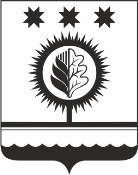 ЧУВАШСКАЯ РЕСПУБЛИКАÇĚМĚРЛЕ МУНИЦИПАЛЛĂОКРУГĔН АДМИНИСТРАЦИЙĚЙЫШĂНУ21.06.2022  479 № Çěмěрле хулиАДМИНИСТРАЦИЯШУМЕРЛИНСКОГО МУНИЦИПАЛЬНОГО ОКРУГА ПОСТАНОВЛЕНИЕ21.06.2022 № 479   г. Шумерля№ п/п Наименование     муниципальногоимуществаКол-во (ед.)Год ввода в эксплуатациюАдресместонахождения имуществаБалансовая стоимость(руб.)Остаточная стоимость(руб.)ИТОГО: